T.CUŞAK VALİLİĞİFATİH ORTAOKULU MÜDÜRLÜĞÜ2019-2023 STRATEJİK PLANI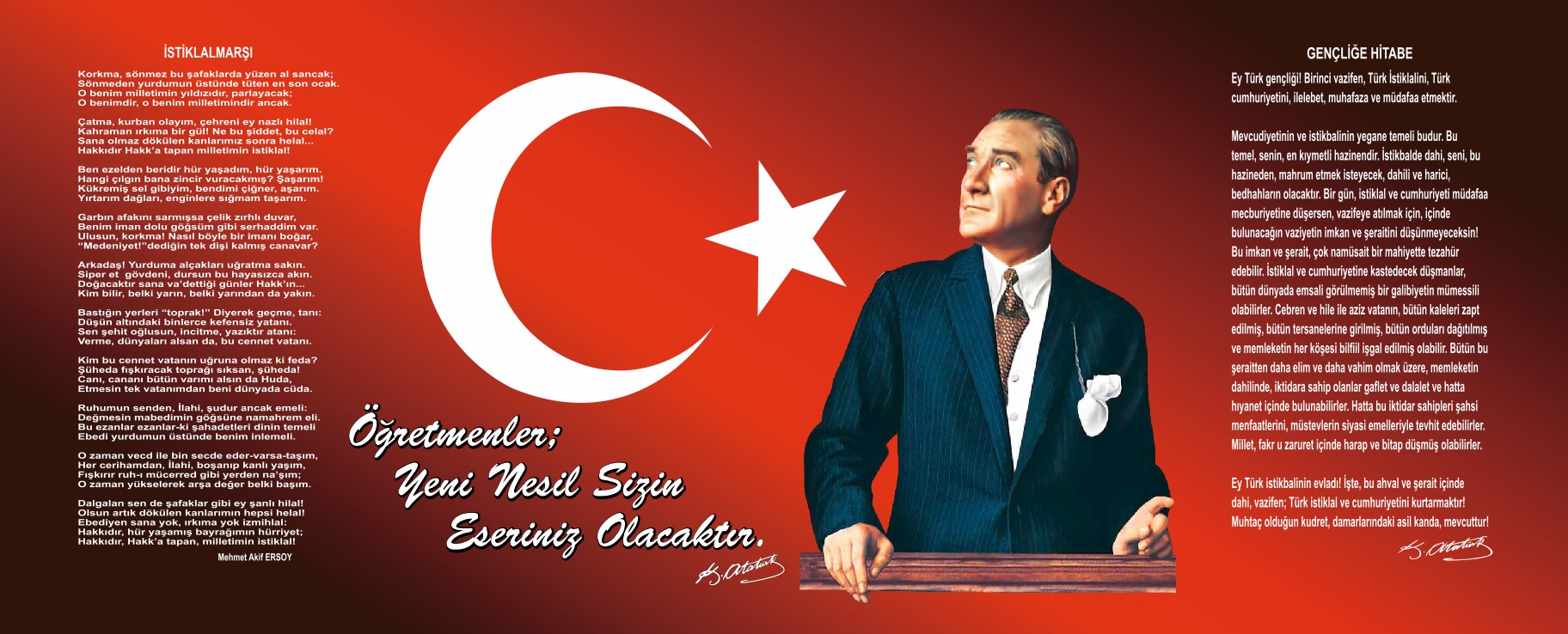 SunuşGünümüzde her alanda olduğu gibi eğitim de yeni gelişmelerden etkilenmekte, buna bağlı olarak da gelişmeler yaşanmaktadır. Bilim ve teknolojinin hızlı gelişmesiyle birlikte, eğitim ortamlarının yeniden düzenlenmesi, öğretmenlerin niteliklerinin yükselmesi, “yaşam boyu öğrenme”, “etkin öğrenme”, “öğrenmeyi öğrenme”, iletişim gibi yeni yaklaşımların gündeme gelmesi, eğitim sisteminin sürekli sorgulanmasını ve geliştirilmesini gerekli kılmaktadır. Dolayısıyla ülkemizde de hızlı gelişimler yaşanmaktadır.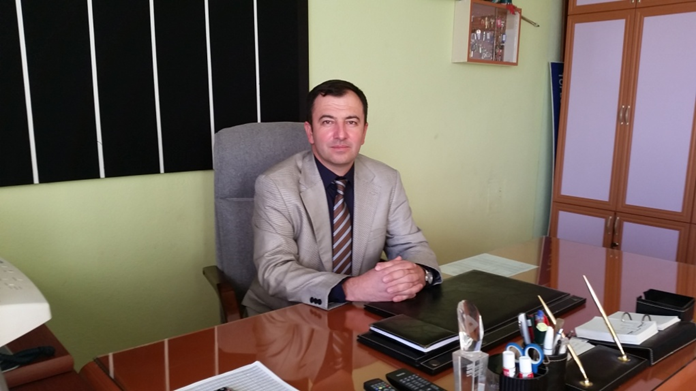 Ülkemizin bu hızlı değişim sürecinde ayakta kalabilmesi için, eğitimde köklü bir yeniden yapılanma hareketine başlanması gerekmektedir. Bunun için de eğitimin vizyon, misyon ve temel değerlerinin, kısaca stratejik planlamasının vakit geçirilmeden yapılması gerekmektedir. Stratejik planlama sayesinde eğitim örgütlerinin güçlü ve eksik yanlarını net olarak görerek, sorunlar ve çözüm önerileriyle en etkili ve verimli düzeye çıkmaları beklenmektedir. Stratejik planlama kavramı son yıllarda önem kazanmış bir kavramdır. Stratejik planlama temelde yönetici, lider ve planlamacılara stratejik düşünme ve hareket etmeye yardım için düzenlenmiş araçlar, işlemler ve kavramlar grubudur. Aynı zamanda da, örgütün gelişmesine ve etkili stratejinin yerleşmesine de yardım eder. Stratejik plan, idarenin hedeflerini ve bu hedeflere ulaşmak için izlenecek yolu tanımlamakla birlikte, bu planın hazırlanmasında idarenin tüm birimlerine görevler veren bir süreçtir. Öncelikle idarenin her bölümü, planlama için gerekli olan bilgileri toplar ve her bölüm yöneticisi kendi bölümüne düşen görevleri belirler, böylece tüm örgütün katkılarıyla stratejik plan hazırlanır.Eğitim kalitemizi yükseltmek için yapmış olduğumuz Stratejik Eylem Planımız da mevcut koşullarımızı değerlendirmek; zayıf ve güçlü yönlerimizi belirlemek; vizyonumuz ve misyonumuz doğrultusunda hedeflerimizi açığa çıkarmak yollarıyla, kendini doğal süreci dâhilinde yenileyen dünyaya uyum sağlayacak ve onun bu gelişim sürecine etkin olarak müdahil olabilecek nitelikte bireyler yetiştirme, güzel bir gelecek yaratma ve bir manada geleceğe hazır olmaya çalışmaktan ziyade geleceği ellerimizde şekillendirme, şeffaflığı ve denetlenebilme özelliğini ortaya çıkarma arzusuna hizmet etmektedir. Gelişen ve sürekliliği izlenebilen, bilgi ve planlama temellerine dayanan güçlü bir yaşam standardı ve ekonomik yapı; stratejik amaçlar, hedefler ve planlanmış zaman diliminde gerçekleşecek uygulama faaliyetleri ile oluşabilmektedir.Toplam Kalite Yönetimi oluşturmak için eğitim ve öğretim başta olmak üzere insan kaynakları ve kurumsallaşma, sosyal faaliyetler,  alt yapı, toplumla ilişkiler ve kurumlar arası ilişkileri kapsayan 2019–2023 stratejik planı hazırlanmıştır. Fatih Ortaokulu stratejik planlama çalışmasına önce durum tespiti, yani okulun Durum Analizi yapılarak başlanmıştır. Durum Analizi tüm idari personelin, öğretmenlerin, öğrenci ve velilerin katılımıyla uzun süren bir çalışma sonucu ilk şeklini almış, sonra Okul yönetimi ile öğretmenlerden oluşan beş kişilik bir kurul tarafından yapılmıştır. Daha sonra Durum Analizi sonuçlarına göre stratejik planlama aşamasına geçilmiştir. Bu süreçte okulun amaçları, hedefleri, hedeflere ulaşmak için gerekli stratejiler, eylem planı ve sonuçta başarı veya başarısızlığın göstergeleri ortaya konulmuştur. Denilebilir ki SWOT analizi bir kilometre taşıdır okulumuzun bugünkü resmidir ve stratejik planlama ise bugünden yarına nasıl hazırlanmamız gerektiğine dair kalıcı bir belgedir. Stratejik Plan' da belirlenen hedeflerimizi ne ölçüde gerçekleştirdiğimiz, plan dönemi içindeki her yılsonunda gözden geçirilecek ve gereken revizyonlar yapılacaktır.Uşak Fatih Ortaokulu Stratejik Planı (2019–2023), belirtilen amaç ve hedeflere ulaşmamızda okulumuzun gelişme ve kurumsallaşma süreçlerine önemli katkılar sağlayacağına inanmaktayız.              Planın hazırlanmasında emeği geçen Strateji Yönetim Ekibi’ne tüm kurum ve kuruluşlara öğretmen, öğrenci ve velilerimize teşekkür ederim.                                                                                                                                                                                                                                                                                                                                                                                              .../…/2019        Erkan AKYILOkul MüdürüİçindekilerSunuş	3İçindekiler	5BÖLÜM I: GİRİŞ ve PLAN HAZIRLIK SÜRECİ	6BÖLÜM II: DURUM ANALİZİ	7Okulun Kısa Tanıtımı *	7Okulun Mevcut Durumu: Temel İstatistikler	8PAYDAŞ ANALİZİ	14GZFT (Güçlü, Zayıf, Fırsat, Tehdit) Analizi	30Gelişim ve Sorun Alanları	33BÖLÜM III: MİSYON, VİZYON VE TEMEL DEĞERLER	35MİSYONUMUZ *	35VİZYONUMUZ *	35TEMEL DEĞERLERİMİZ *	35BÖLÜM IV: AMAÇ, HEDEF VE EYLEMLER	37TEMA I: EĞİTİM VE ÖĞRETİME ERİŞİM	37TEMA II: EĞİTİM VE ÖĞRETİMDE KALİTENİN ARTIRILMASI	40TEMA III: KURUMSAL KAPASİTE	45V. BÖLÜM: MALİYETLENDİRME	48EKLER:	49BÖLÜM I: GİRİŞ ve PLAN HAZIRLIK SÜRECİ2019-2023 dönemi stratejik plan hazırlanması süreci Üst Kurul ve Stratejik Plan Ekibinin oluşturulmasıile başlamıştır. Ekip tarafından oluşturulan çalışma takvimi kapsamında ilk aşamada durum analizi çalışmaları yapılmış vedurum analizi aşamasında paydaşlarımızın plan sürecine aktif katılımını sağlamak üzere paydaş anketi, toplantı ve görüşmeler yapılmıştır.Durum analizinin ardından geleceğe yönelim bölümüne geçilerek okulumuzun amaç, hedef, gösterge ve eylemleri belirlenmiştir. Çalışmaları yürüten ekip ve kurul bilgileri altta verilmiştir.STRATEJİK PLAN ÜST KURULUBÖLÜM II:DURUM ANALİZİDurum analizi bölümünde okulumuzun mevcut durumu ortaya konularak neredeyiz sorusuna yanıt bulunmaya çalışılmıştır. Bu kapsamda okulumuzun kısa tanıtımı, okul künyesi ve temel istatistikleri, paydaş analizi ve görüşleri ile okulumuzun Güçlü Zayıf Fırsat ve Tehditlerinin (GZFT) ele alındığı analize yer verilmiştir.Okulun Kısa TanıtımıFatih Ortaokulu Okulu, 1984 yılında bodrum üzeri iki kat halinde yapılmıştır. Bu bina 7 derslik, 2 idareci odası, 1 öğretmenler odası,1 arşiv odası ve öğrenci tuvaletleri, olarak planlanmış ve yapılmıştır. Daha sonra 1997’de ikinci bina yapılmış ve hizmete girmiştir. Yine aynı yıl çıkarılan yasa ile okulumuz ‘Fatih İlköğretim Okulu’ adını almıştır. İkinci binada zemin ve birinci kat olarak planlanmış ve yapılmıştır. Bu binada 9 derslik,1 kütüphane, 1 idareci odası,1 memur odası, 1 öğretmenler odası ve öğretmen ve öğrenci tuvaletleri mevcuttur.2008 yılında okulumuza bir katlı prefabrik olarak üçüncü bir bina yapılmıştır. Bu bina, 8 derslik, 1 spor odası, 2 idareci odası, bir kantin ve birer öğrenci ve öğretmen tuvaletlerinden oluşmaktadır.Okulumuzda 2008–2009 eğitim öğretim yılının birinci dönem sonuna kadar ikili öğretim yapılmış ve bu öğretim yılının ikinci döneminde ise tekli öğretime geçilmiştir.Okulun Mevcut Durumu: Temel İstatistiklerOkul KünyesiOkulumuzun temel girdilerine ilişkin bilgiler altta yer alan okul künyesine ilişkin tabloda yer almaktadır.Temel Bilgiler Tablosu- Okul KünyesiÇalışan BilgileriOkulumuzun çalışanlarına ilişkin bilgiler altta yer alan tabloda belirtilmiştir.Çalışan Bilgileri TablosuOkulumuz Bina ve Alanları	Okulumuzun binası ile açık ve kapalı alanlarına ilişkin temel bilgiler altta yer almaktadır.Okul Yerleşkesine İlişkin Bilgiler Sınıf ve Öğrenci Bilgileri	Okulumuzda yer alan sınıfların öğrenci sayıları alttaki tabloda verilmiştir.*Sınıf sayısına göre istenildiği kadar satır eklenebilir.Donanım ve Teknolojik KaynaklarımızTeknolojik kaynaklar başta olmak üzere okulumuzda bulunan çalışır durumdaki donanım malzemesine ilişkin bilgiye alttaki tabloda yer verilmiştir.Teknolojik Kaynaklar TablosuGelir ve Gider BilgisiOkulumuzun genel bütçe ödenekleri, okul aile birliği gelirleri ve diğer katkılarda dâhil olmak üzere gelir ve giderlerine ilişkin son üç yıl gerçekleşme bilgileri alttaki tabloda verilmiştir.PAYDAŞ ANALİZİKurumumuzun temel paydaşları öğrenci, veli ve öğretmen olmakla birlikte eğitimin dışsal etkisi nedeniyle okul çevresinde etkileşim içinde olunan geniş bir paydaş kitlesi bulunmaktadır. Paydaşlarımızın görüşleri anket, toplantı, dilek ve istek kutuları, elektronik ortamda iletilen önerilerde dâhil olmak üzere çeşitli yöntemlerle sürekli olarak alınmaktadır.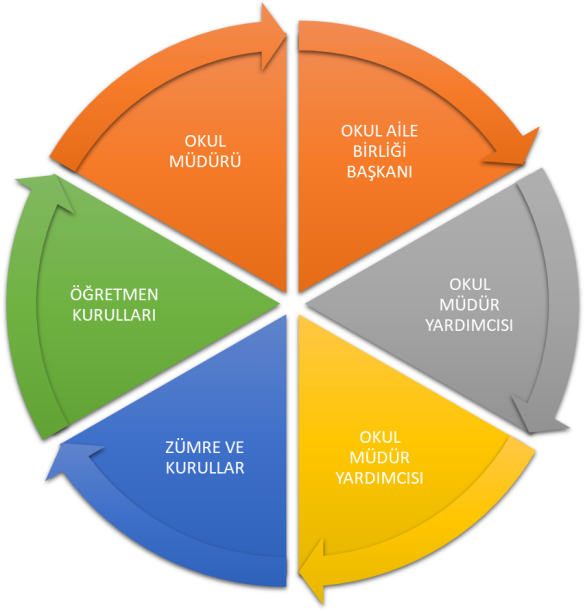 Paydaş anketlerine ilişkin ortaya çıkan temel sonuçlara altta yer verilmiştir: Öğrenci Anketi Sonuçları:            Öğrenci Görüş ve değerlendirme anketi 14.01.2019 tarihinde o gün okulda bulunan gönüllü öğrenciler içerisinden rastgele örneklem oluşturularak 207 öğrenciye uygulanmıştır. Uygulanan test dışı teknikte cinsiyet, yaş, sınıf gibi ayrım gözetilmemiştir.	Uygulanan ankette 207 katılımcı yer almıştır. Ankette olumsuz maddelere yer verilmemiştir. Öğrencilerin vermiş olduğu cevaplar 0-1-2-3-4 şeklinde olumsuzdan olumluya derecelendirilmiş ve ortalamalar bu doğrultuda alınmıştır.Aşağıdaki tabloda öğrencilere ait ortalamalar yer almaktadır;Öğrenci Madde AnaliziTabloda her soruya ait ortalamalar yer almaktadır. Verilerden elde edilen ortalamaların yorumlanması ile kurumun sahip olduğu avantaj ve dezavantajlar aşağıda belirtilmiştir:Avantajlar:1. Öğretmenlerimle ihtiyaç duyduğumda rahatlıkla görüşebilirim.2. Okul müdürü ile ihtiyaç duyduğumda rahatlıkla konuşabiliyorum.3. Okulun rehberlik servisinden yeterince yararlanabiliyorum.4. Okula ilettiğimiz öneri ve isteklerimiz yüzde yüz dikkate alınmıyor5. Okulda kendimi güvende hissediyorum.6. Okulda öğrencilerle ilgili alınan kararlarda bizlerin yüzde yüz görüşleri alınmaz.7. Öğretmenler yeniliğe açık olarak derslerin işlenişinde yeterince çeşitli yöntemler kullanmamaktadır.8. Derslerde konuya göre uygun araç gereçler kullanılmaktadır.9. Teneffüslerde ihtiyaçlarımı giderebiliyorum.11. Okulun binası ve diğer fiziki mekânlar yeterlidir.12. Okul kantininde satılan malzemeler sağlıklı ve güvenlidir.13. Okulumuzda yeterli miktarda sanatsal ve kültürel faaliyetler düzenlenmektedir.Dezavantajlar:10. Okulun içi ve dışı temizdir. (Elde edilen ortalamalarda katılıyorum ve katılmıyorum cevapları birbirine yakın olması sebebiyle bu madde dezavantaj olarak değerlendirilmesine karar verilmiştir).        Bireysel cevaplar değerlendirildiğinde 115 öğrenci okul evreninin yaklaşık %25' ni oluşturmaktadır. Elde edilen ortalamalar sonucunda katılımcıların maddelere büyük çoğunlukla olumlu görüş bildirdikleri görülmüştür. Öğrenci görüşlerini değerlendirmek amacıyla hazırlanan görüşme sorularına öğrencilerin "Öğretmenleri ve okul idaresi ile iletişim sürecinde herhangi bir sorun yaşamadıkları; alınan kararlarda paydaş olduklarını, okul kantininin temiz ve satılan ürünlerin sağlıklı olduğunu dile getirmişlerdir. Elde edilen nitel veriler anket sonucunda ulaştığımız nicel verileri destekleyerek yapılan durum analizi çalışmasının güvenirliğini de artırarak sağlıklı verilere ulaşıldığını göstermiştir.Öğretmen Anketi Sonuçları:Öğretmen Görüş ve değerlendirme anketi 14.01.2019 tarihinde o gün okulda bulunan gönüllü öğretmenler tarafından doldurulması istenmiş, içerisinden rastgele örneklem oluşturularak 28 öğretmene uygulanmıştır. Uygulanan test dışı teknikte cinsiyet, yaş, şube gibi ayrım gözetilmemiştir.Uygulanan ankete 28 öğretmen katılmıştır. Soru maddeleri olumlu cümlelerden oluşmaktadır. Öğretmenlerin vermiş olduğu cevaplar 0-1-2-3-4 şeklinde olumsuzdan olumluya derecelendirilmiş ve ortalamalar bu doğrultuda alınmıştır. Aşağıdaki tabloda öğretmenlerin ait ortalamalar yer almaktadır;Öğretmen Madde Analizi        Tablolarda her soruya ait ortalamalar yer almaktadır. 28 katılımcıdan elde edilen sonuçlar neticesinde kurumun avantaj ve dezavantajları şu şekilde oluşmuştur:Avantajlar:1. Okulumuzda alınan kararlar, çalışanların katılımıyla alınır.2. Kurumdaki tüm duyurular çalışanlara zamanında iletilir.3. Her türlü ödüllendirmede adil olma, tarafsızlık ve objektiflik esastır.4. Kendimi, okulun değerli bir üyesi olarak görürüm.5. Çalıştığım okul bana kendimi geliştirme imkânı tanımaktadır.6. Okul, teknik araç ve gereç yönünden yeterli donanıma sahiptir.7. Okulda çalışanlara yönelik sosyal ve kültürel faaliyetler düzenlenir.8. Okulda öğretmenler arasında ayrım yapılmamaktadır.9. Okulumuzda yerelde ve toplum üzerinde olumlu etki bırakacak çalışmalar yapmaktadır.10.Yöneticilerimiz, yaratıcı ve yenilikçi düşüncelerin üretilmesini teşvik etmektedir.11. Yöneticiler, okulun vizyonunu, stratejilerini, iyileştirmeye açık alanlarını vs. çalışanlarla paylaşır.12. Okulumuzda sadece öğretmenlerin kullanımına tahsis edilmiş yerler yeterlidir.13. Alanıma ilişkin yenilik ve gelişmeleri takip eder ve kendimi güncellerim.Dezavantajlar:            Ulaşılan istatistiksel değerlerde olumsuz görüş ortalamaların yüksek olduğu herhangi bir maddeyle karşılaşılmamıştır. Ancak "Kararsızım" ortalamalarına bakıldığında "Okulun toplum üzerinde etki bırakacak çalışmalarda etkindir." ve" Öğretmenlerin kendini geliştirme imkanları bulma" son olarak da " Okul yeterli teknik araç ve gereçlere sahiptir." maddelerinde ortalamaların diğer maddelere göre biraz daha yüksek olduğu açıkça görülmüş olup stratejik plan hazırlama ekibi tarafından değerlendirilmesi gerektiği kanısına varılmıştır.           Açık uçlu sorularda ise beş öğretmen görüşlerini bildirmiştir.(Ö4) “Öğretmenler arasında çok iyi bir iletişim vardır”(Ö5) “Okulumuz sportif ve kültürel anlamda başarılıdır ancak akademik başarının artırılması için ek çalışmalara ve planlamalar yapılması gerekmektedir.             Anketten elde edilen verilerin istatiksel değerlendirilmesi yapıldığında olumlu görüşlerin ve katılım ortalamalarının dezavantajlardan yüksek olduğu ve öğretmenlerin bildirdiği görüşlerle de bu istatistiki verinin desteklendiği görülmektedir.Veli Anketi Sonuçları:Veli Görüş ve değerlendirme anketi 14.01.2019 tarihinde o gün okulda bulunan gönüllü öğrencilere verilerek velilere tarafından doldurulması istenmiş, içerisinden rastgele örneklem oluşturularak 68 veliye uygulanmıştır. Uygulanan test dışı teknikte cinsiyet, yaş gibi ayrım gözetilmemiştir.           Uygulanan ankete 70 veli katılmıştır. Soru maddeleri olumlu cümlelerden oluşmaktadır. Velilerin vermiş olduğu cevaplar 0-1-2-3-4 şeklinde olumsuzdan olumluya derecelendirilmiş ve ortalamalar bu doğrultuda alınmıştır. Aşağıdaki tabloda öğrencilere ait ortalamalar yer almaktadır;Veli Madde Analizi           Tabloda her soruya ait ortalamalar yer almaktadır  Avantajlarımız:1. İhtiyaç duyduğumda okul çalışanlarıyla rahatlıkla görüşebiliyorum.2. Bizi ilgilendiren okul duyurularını zamanında öğreniyorum. 3. Öğrencimle ilgili konularda okulda rehberlik hizmeti alabiliyorum.4. Okula ilettiğim istek ve şikâyetlerim yüzde yüz dikkate alınıyor5. Öğretmenler yeniliğe açık olarak derslerin işlenişinde çeşitli yöntemler kullanmaktadır.6. Okulda yabancı kişilere karşı güvenlik önlemleri alınmaktadır. 7. Okulda bizleri ilgilendiren kararlarda görüşlerimiz dikkate alınır. 8. E-Okul Veli Bilgilendirme Sistemi ile okulun internet sayfasını düzenli olarak takip ediyorum.9. Çocuğumun okulunu sevdiğini ve öğretmenleriyle iyi anlaştığını düşünüyorum.10. Okul, teknik araç ve gereç yönünden yeterli donanıma sahiptir.11. Okul her zaman temiz ve bakımlılığı gösteriyor12. Okulun binası ve diğer fiziki mekânlar yeterlidir.13. Okulumuzda yeterli miktarda sanatsal ve kültürel faaliyetler düzenlenmektedir.  Dezavantajlarımız:           Maddelerin istatiksel değerlendirilmesi sonucunda velilerin olumlu görüşlerinin her bir madde bazında olumsuz görüşlerden fazla olduğu göze çarpmaktadır. Okulun veli gözündeki eksik ve olumsuz görüşlerinin en aza indirgenmesi amacıyla  "Karasızım" ve "Katılmıyorum"  derecelerinde ortalama yüksekliğinin diğer maddelere oranla yüksek olan hususlar ele alınmış ve bunun sonucunda ise:       "Okulun rehberlik servisinden faydalanma", "İstek ve şikâyetlerin dikkate alınması", Kararlarda görüş bildirme", "Okulun donanımsal eksikliği", Okulun iç ve dış temizliği"  maddelerinin iyileştirilmesi amacıyla yapılacak planlamada göz önüne alınmasını ve bu ihtiyaçlar doğrultusunda da hedeflerin yazılmasına karar verilmiştir.GZFT (Güçlü, Zayıf, Fırsat, Tehdit) Analizi *Okulumuzun temel istatistiklerinde verilen okul künyesi, çalışan bilgileri, bina bilgileri, teknolojik kaynak bilgileri ve gelir gider bilgileri ile paydaş anketleri sonucunda ortaya çıkan sorun ve gelişime açık alanlar iç ve dış faktör olarak değerlendirilerek GZFT tablosunda belirtilmiştir. Dolayısıyla olguyu belirten istatistikler ile algıyı ölçen anketlerden çıkan sonuçlar tek bir analizde birleştirilmiştir.Kurumun güçlü ve zayıf yönleri donanım, malzeme, çalışan, iş yapma becerisi, kurumsal iletişim gibi çok çeşitli alanlarda kendisinden kaynaklı olan güçlülükleri ve zayıflıkları ifade etmektedir ve ayrımda temel olarak okul müdürü/müdürlüğü kapsamından bakılarak iç faktör ve dış faktör ayrımı yapılmıştır. İçsel FaktörlerGüçlü YönlerZayıf YönlerDışsal FaktörlerFırsatlarTehditlerGelişim ve Sorun AlanlarıGelişim ve sorun alanları analizi ile GZFT analizi sonucunda ortaya çıkan sonuçların planın geleceğe yönelim bölümü ile ilişkilendirilmesi ve buradan hareketle hedef, gösterge ve eylemlerin belirlenmesi sağlanmaktadır. Gelişim ve sorun alanları ayrımında eğitim ve öğretim faaliyetlerine ilişkin üç temel tema olan Eğitime Erişim, Eğitimde Kalite ve kurumsal Kapasite kullanılmıştır. Eğitime erişim, öğrencinin eğitim faaliyetine erişmesi ve tamamlamasına ilişkin süreçleri; Eğitimde kalite, öğrencinin akademik başarısı, sosyal ve bilişsel gelişimi ve istihdamı da dâhil olmak üzere eğitim ve öğretim sürecinin hayata hazırlama evresini; Kurumsal kapasite ise kurumsal yapı, kurum kültürü, donanım, bina gibi eğitim ve öğretim sürecine destek mahiyetinde olan kapasiteyi belirtmektedir.Gelişim ve sorun alanlarına ilişkin GZFT analizinden yola çıkılarak saptamalar yapılırken yukarıdaki tabloda yer alan ayrımda belirtilen temel sorun alanlarına dikkat edilmesi gerekmektedir.Gelişim ve Sorun AlanlarımızBÖLÜM III: MİSYON, VİZYON VE TEMEL DEĞERLEROkul Müdürlüğümüzün Misyon, vizyon, temel ilke ve değerlerinin oluşturulması kapsamında öğretmenlerimiz, öğrencilerimiz, velilerimiz, çalışanlarımız ve diğer paydaşlarımızdan alınan görüşler, sonucundastratejik plan hazırlama ekibi tarafından oluşturulan Misyon, Vizyon, Temel Değerler;Okulumuz üst kurulana sunulmuş ve üst kurul tarafından onaylanmıştır.MİSYONUMUZHer türlü olumlu gelişmeye açık, öz güven sahibi, Türkçeye hâkim özgüveni yüksek, haklarını bilen ve başkalarının haklarına saygı gösteren bireyler yetiştirmek.VİZYONUMUZGeleceğe yön verecek bireyler yetiştiren okullarından biri olmak.TEMEL DEĞERLERİMİZEtik değerlere bağlılık: Okulumuzun amaç ve misyonu doğrultusunda görevimizi yerine getirirken yasallık, adalet, eşitlik, dürüstlük ve hesap verebilirlik ilkeleri doğrultusunda hareket etmek temel değerlerimizden biridir.Cumhuriyet değerlerine bağlılık: Cumhuriyete ve çağdaşlığın, bilimin ve aydınlığın ifadesi olan kurucu değerlerine bağlılık en temel değerimizdir.Akademik özgürlüğe öncelik verme: İfade etme, gerçekleri kısıtlama olmaksızın bilgiyi yayma, araştırma yapma ve aktarma özgürlüğünü garanti altına alan akademik özgürlük; okulumuzun vazgeçilmez temel değerlerinden biridir.Etik değerlere bağlılık: Okulumuzun amaç ve misyonu doğrultusunda görevimizi yerine getirirken yasallık, adalet, eşitlik, dürüstlük ve hesap verebilirlik ilkeleri doğrultusunda hareket etmek temel değerlerimizden biridir.Cumhuriyet değerlerine bağlılık: Cumhuriyete ve çağdaşlığın, bilimin ve aydınlığın ifadesi olan kurucu değerlerine bağlılık en temel değerimizdir.Kültür öğelerine ve tarihine bağlılık: Cumhuriyet’in ve kültürel değerlerinin korunmasının yanı sıra okulumuzun sahip olduğu varlıkların da korunması temel değerlerimizdendir.Saydamlık: Yönetimsel şeffaflık ve hesap verebilirlik ilkeleri temel değerlerimizdir.Öğrenci merkezlilik: Öğrenme-uygulama ortamlarında yürütülen çalışmaların öğrenci odaklı olması, öğrenciyi ilgilendiren kararlara öğrencilerin katılımının sağlanması esastır.Kaliteyi içselleştirme: Araştırma, eğitim ve idari yapıda oluşturulan kalite bilincinin içselleştirilmesi ve sürekliliğinin sağlanması temel değerlerimizdir.BÖLÜM IV: AMAÇ, HEDEF VE EYLEMLERTEMA I: EĞİTİM VE ÖĞRETİME ERİŞİMEğitim ve öğretime erişim okullaşma ve okul terki, devam ve devamsızlık, okula uyum ve oryantasyon, özel eğitime ihtiyaç duyan bireylerin eğitime erişimi, yabancı öğrencilerin eğitime erişimi ve hayatboyu öğrenme kapsamında yürütülen faaliyetlerin ele alındığı temadır.AMAÇ 1.Kayıt bölgemizdeki ortaokul kademesindeki öğrencilerin okullaşma oranlarını artıran, uyum ve devamsızlık sorunlarını gideren etkin bir eğitim ve öğretime erişim süreci hâkim kılınacaktır. .Hedef 1.1.Kayıt bölgemizde yer alan ortaokul kademesindeki öğrencilerin okullaşma oranları artırılacak, uyum, devamsızlık ve tamamlama sorunları giderilecektir.Hedefe ilişkin Performans GöstergeleriEylemlerTEMA II: EĞİTİM VE ÖĞRETİMDE KALİTENİN ARTIRILMASIEğitim ve öğretimde kalitenin artırılması başlığı esas olarak eğitim ve öğretim faaliyetinin hayata hazırlama işlevinde yapılacak çalışmaları kapsamaktadır. Bu tema altında akademik başarı, sınav kaygıları, sınıfta kalma, ders başarıları ve kazanımları, disiplin sorunları, öğrencilerin bilimsel, sanatsal, kültürel ve sportif faaliyetleri ile istihdam ve meslek edindirmeye yönelik rehberlik ve diğer mesleki faaliyetler yer almaktadır. AMAÇ 2.Öğrencilerimizin bilişsel, duygusal ve fiziksel olarak çok boyutlu gelişimini önemseyen nitelikli eğitim yapısı oluşturulacaktır.Hedef 2.1 Öğrenme kazanımlarını takip eden ve başta veli, okul ve çocuğun yakın çevresi olmak üzere tüm paydaşları sürece dâhil eden bir yönetim anlayışı ile öğrencilerimizin akademik başarıları artırılacaktır.Hedefe ilişkin Performans GöstergeleriEylem MaddeleriHedef 2.2 Öğrencilerimizin bilimsel, kültürel, sanatsal, sportif ve toplum hizmeti alanlarında etkinliklere katılımı artırılacak ve izlenecektir.Hedefe ilişkin Performans GöstergeleriEylem MaddeleriTEMA III: KURUMSAL KAPASİTEAMAÇ 3.Okulumuzun beşeri, mali, fiziki ve teknolojik unsurları ile yönetim ve organizasyonu, eğitim ve öğretimin niteliğini ve eğitime erişimi yükseltecek biçimde geliştirilecektir.Hedef 3.1. Okulumuz personelinin mesleki yeterlilikleri ile iş doyumu ve motivasyonları artırılacaktır.Hedefe ilişkin Performans GöstergeleriHedef 3.1. Okulumuz personelinin mesleki yeterlilikleri ile iş doyumu ve motivasyonları artırılacaktır.Eylem MaddeleriHedef 3.2. Okulumuzun mali kaynakları, fiziki altyapıyı iyileştirecek şekilde güçlendirilecek ve görünürlük faaliyetleri gerçekleştirilecektir.Eylem MaddeleriV. BÖLÜM: MALİYETLENDİRME2019-2023 Stratejik Planı Faaliyet/Proje Maliyetlendirme TablosuVI. BÖLÜM:İZLEME VE DEĞERLENDİRMEOkulumuz Stratejik Planı izleme ve değerlendirme çalışmalarında 5 yıllık Stratejik Planın izlenmesi ve 1 yıllık gelişim planın izlenmesi olarak ikili bir ayrıma gidilecektir. Stratejik planın izlenmesinde 6 aylık dönemlerde izleme yapılacak denetim birimleri, il ve ilçe millî eğitim müdürlüğü ve Bakanlık denetim ve kontrollerine hazır halde tutulacaktır.Yıllık planın uygulanmasında yürütme ekipleri ve eylem sorumlularıyla aylık ilerleme toplantıları yapılacaktır. Toplantıda bir önceki ayda yapılanlar ve bir sonraki ayda yapılacaklar görüşülüp karara bağlanacaktır. EKLER:Öğretmen, öğrenci ve veli anket örnekleri klasör ekinde olup okullarınızda uygulanarak sonuçlarından paydaş analizi bölümü ve sorun alanlarının belirlenmesinde yararlanabilirsiniz.STRATEJİK PLAN ÜST KURULU                   BERNA ULUSOY			                         ENGİN SARI				       ELVAN COŞKUN                 Müzik  Öğretmeni			               Okul Aile Birliği Başkanı                                     Yönetim Kurulu Üyesi       				                    ERHAN AYDINALP                                                                      Müdür Yardımcısı 				    ERKAN AKYILOkul MüdürüÜst Kurul BilgileriÜst Kurul BilgileriEkip BilgileriEkip BilgileriAdı SoyadıUnvanıAdı SoyadıUnvanıERKAN AKYIL	Okul MüdürüAHMET GÜLTEKİN	Müdür YardımcısıERHAN AYDINALPMüdür YardımcısıSALİH ERDALÖğretmenBERNA ULUSOYMüzik ÖğretmeniNÜKHET SAVRANÖğretmenENGİN SARIOkul Aile Birliği BaşkanıBİLGEN AYÖğretmenELVAN ÇOŞKUN	Yönetim Kurulu ÜyesiGÖKHAN ORHANÖğretmenDÖNDÜ TÜKENMEZ	Veliİli:UŞAKİli:UŞAKİli:UŞAKİli:UŞAKİlçesi:MERKEZİlçesi:MERKEZİlçesi:MERKEZİlçesi:MERKEZAdres:Dikilitaş Mahallesi 4. Özdoğan Sokak No:24 Merkez /UŞAKDikilitaş Mahallesi 4. Özdoğan Sokak No:24 Merkez /UŞAKDikilitaş Mahallesi 4. Özdoğan Sokak No:24 Merkez /UŞAKCoğrafi Konum (link):Coğrafi Konum (link):38°40'49.65"K  29°23'05.41"Dhttp://usakfatihortaokulu.meb.k12.tr/tema/iletisim.php38°40'49.65"K  29°23'05.41"Dhttp://usakfatihortaokulu.meb.k12.tr/tema/iletisim.phpTelefon Numarası: 0 276 223 39 510 276 223 39 510 276 223 39 51Faks Numarası:Faks Numarası:0 276 224 49 140 276 224 49 14e- Posta Adresi:722550@meb.k12.tr722550@meb.k12.tr722550@meb.k12.trWeb sayfası adresi:Web sayfası adresi:usakfatihortaokulu.meb.k12.trusakfatihortaokulu.meb.k12.trKurum Kodu:722550722550722550Öğretim Şekli:Öğretim Şekli:Tam GünTam GünOkulun Hizmete Giriş Tarihi: 1984Okulun Hizmete Giriş Tarihi: 1984Okulun Hizmete Giriş Tarihi: 1984Okulun Hizmete Giriş Tarihi: 1984Toplam Çalışan SayısıToplam Çalışan Sayısı4343Öğrenci Sayısı:Kız213213Öğretmen SayısıKadın2121Öğrenci Sayısı:Erkek219219Öğretmen SayısıErkek2020Öğrenci Sayısı:Toplam432432Öğretmen SayısıToplam4141Derslik Başına Düşen Öğrenci SayısıDerslik Başına Düşen Öğrenci SayısıDerslik Başına Düşen Öğrenci Sayısı 25.4Şube Başına Düşen Öğrenci SayısıŞube Başına Düşen Öğrenci SayısıŞube Başına Düşen Öğrenci Sayısı:25,4Öğretmen Başına Düşen Öğrenci SayısıÖğretmen Başına Düşen Öğrenci SayısıÖğretmen Başına Düşen Öğrenci Sayısı 10.5Şube Başına 30’dan Fazla Öğrencisi Olan Şube SayısıŞube Başına 30’dan Fazla Öğrencisi Olan Şube SayısıŞube Başına 30’dan Fazla Öğrencisi Olan Şube Sayısı:0Öğrenci Başına Düşen Toplam Gider MiktarıÖğrenci Başına Düşen Toplam Gider MiktarıÖğrenci Başına Düşen Toplam Gider Miktarı50 TL (yıllık)Öğretmenlerin Kurumdaki Ortalama Görev SüresiÖğretmenlerin Kurumdaki Ortalama Görev SüresiÖğretmenlerin Kurumdaki Ortalama Görev Süresi7UnvanErkekKadınToplamOkul Müdürü ve Müdür Yardımcısı303Sınıf Öğretmeni000Özel Eğitim Öğretmeni011Branş Öğretmeni152035Rehber Öğretmen202İdari Personel101Yardımcı Personel123Güvenlik Personeli101Toplam Çalışan Sayıları232346Okul BölümleriOkul BölümleriOkul BölümleriÖzel AlanlarVarYokOkul Kat SayısıA BLOKBodrum + 2Çok Amaçlı SalonXOkul Kat SayısıB BLOKZemin + 1Çok Amaçlı SalonXOkul Kat SayısıC BLOKZeminÇok Amaçlı SalonXDerslik SayısıDerslik Sayısı24Çok Amaçlı SahaXDerslik Alanları (m2)Derslik Alanları (m2)40Kütüphane1Kullanılan Derslik SayısıKullanılan Derslik Sayısı24Fen Laboratuvarı1Şube SayısıŞube Sayısı19Bilgisayar Laboratuvarı1İdari Odaların Alanı (m2)İdari Odaların Alanı (m2)20İş AtölyesiXÖğretmenler Odası (m2)Öğretmenler Odası (m2)40Beceri AtölyesiXOkul Oturum Alanı (m2)Okul Oturum Alanı (m2)5707PansiyonXOkul Bahçesi (Açık Alan)(m2)Okul Bahçesi (Açık Alan)(m2)2915XOkul Kapalı Alan (m2)Okul Kapalı Alan (m2)2792Sanatsal, bilimsel ve sportif amaçlı toplam alan (m2)Sanatsal, bilimsel ve sportif amaçlı toplam alan (m2)YokKantin (m2)Kantin (m2)45Tuvalet SayısıTuvalet Sayısı12Diğer (………….)Diğer (………….)YokSINIFIKızErkekToplamSINIFIKızErkekToplam5/A1311247/A1012225/B916257/B914235/C188267/C158235. Sınıf Otistik0227/D1311246/A1413277. Sınıf Otistik 0116/B1810288/A198276/C1214268/B1312256/D818268/C817258/D1116278/E1313268/F101525Akıllı Tahta Sayısı30TV Sayısı1Masaüstü Bilgisayar Sayısı36Yazıcı Sayısı3Taşınabilir Bilgisayar Sayısı2Fotokopi Makinası Sayısı4Projeksiyon Sayısı1İnternet Bağlantı Hızı797/3179YıllarGelir MiktarıGider Miktarı201625.40219.932201726.52016.600201824.39823.546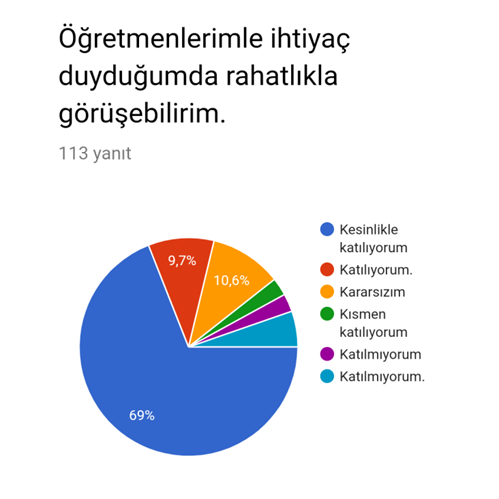 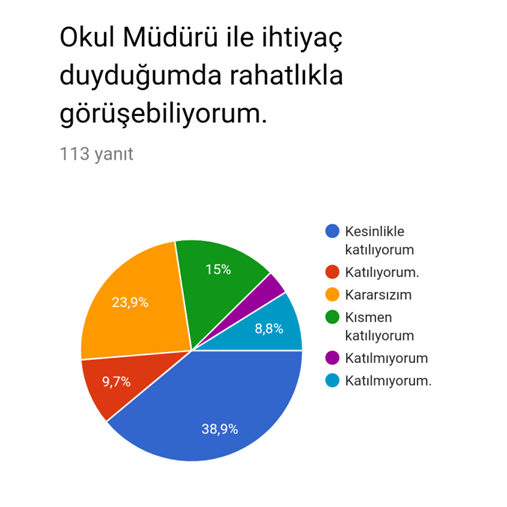 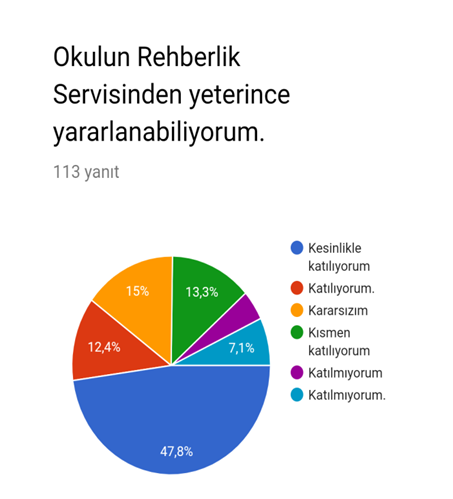 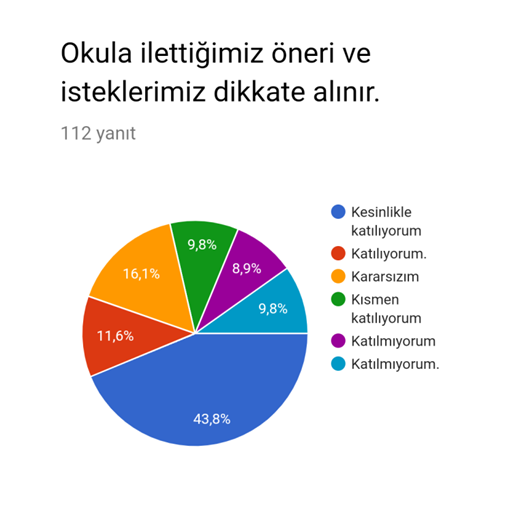 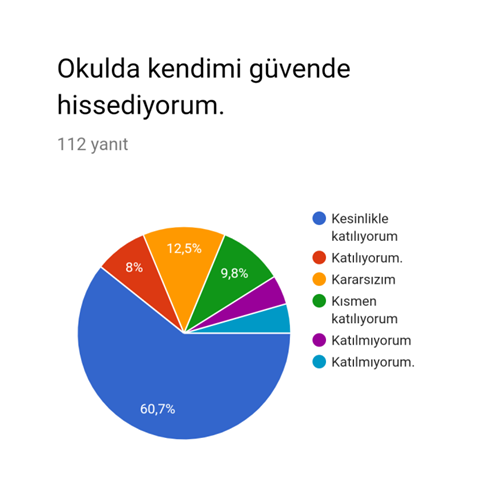 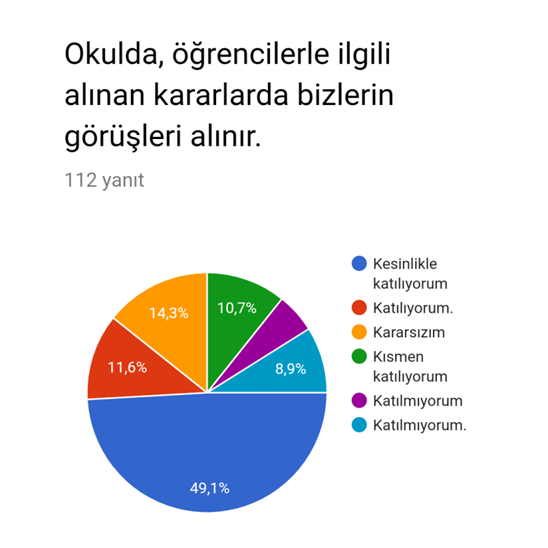 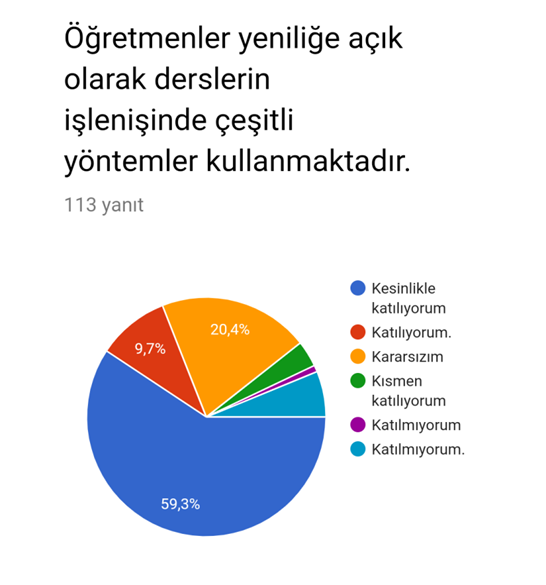 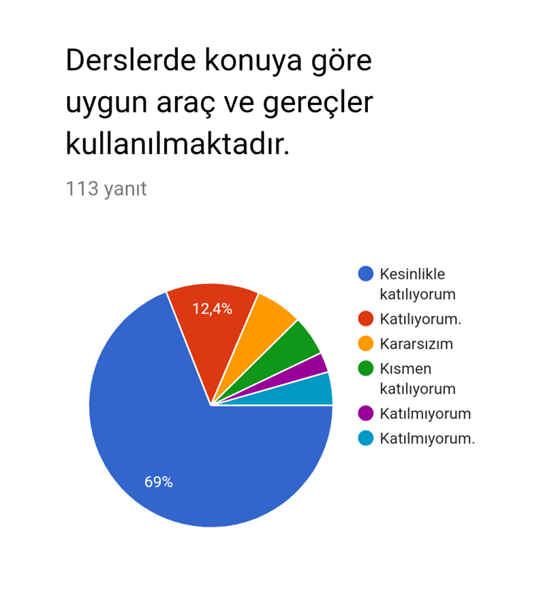 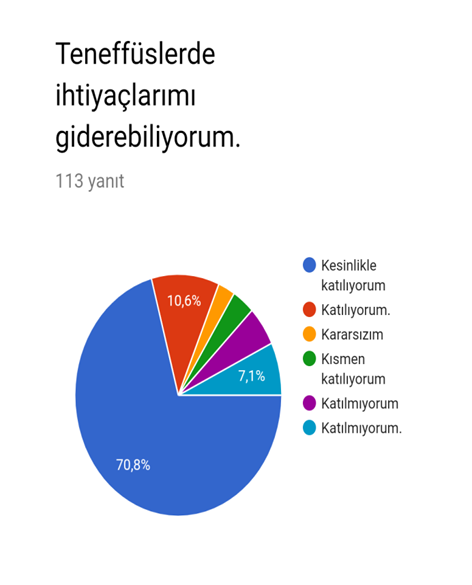 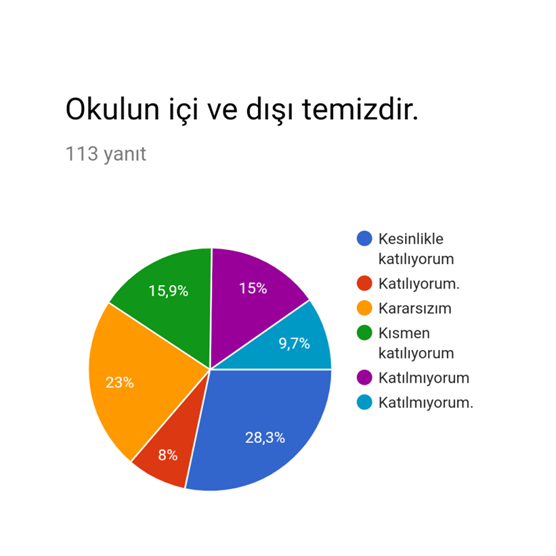 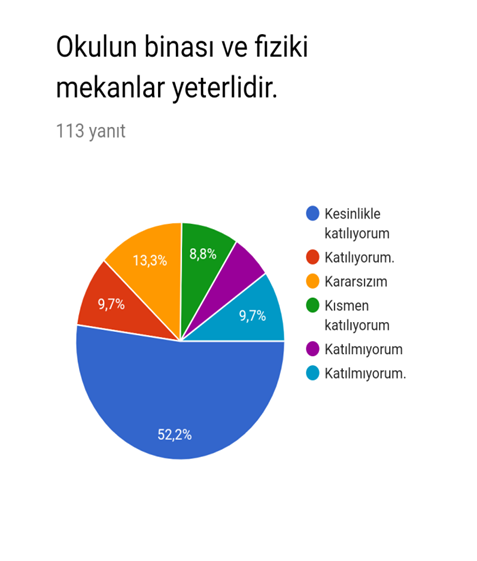 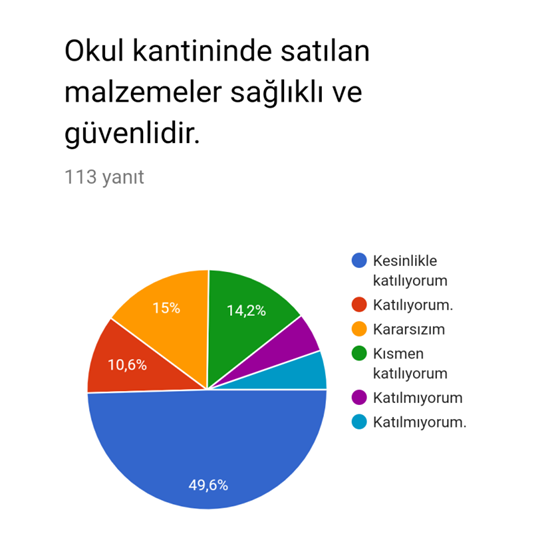 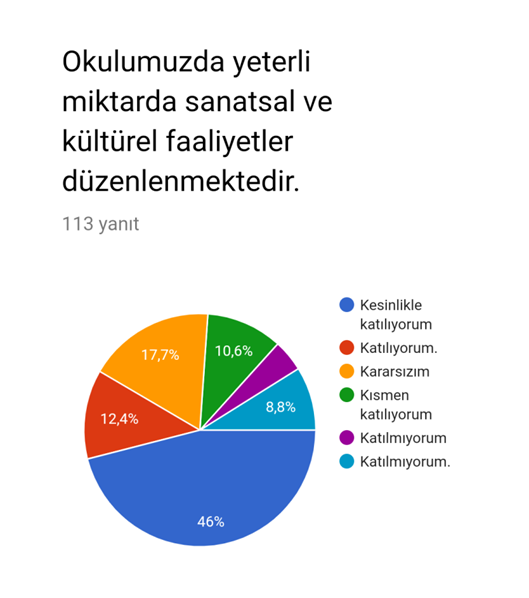 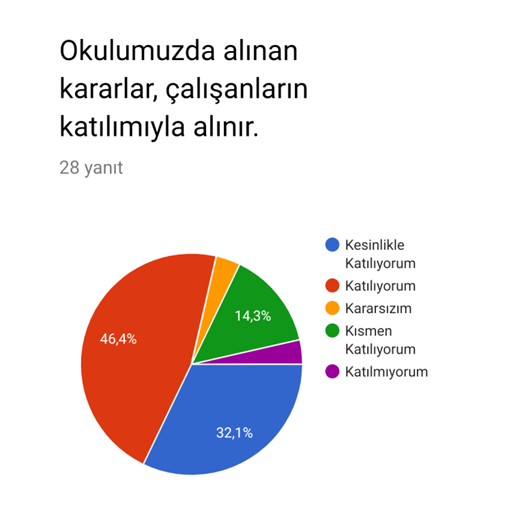 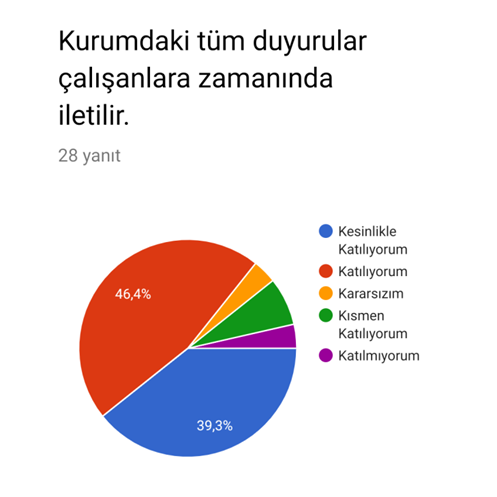 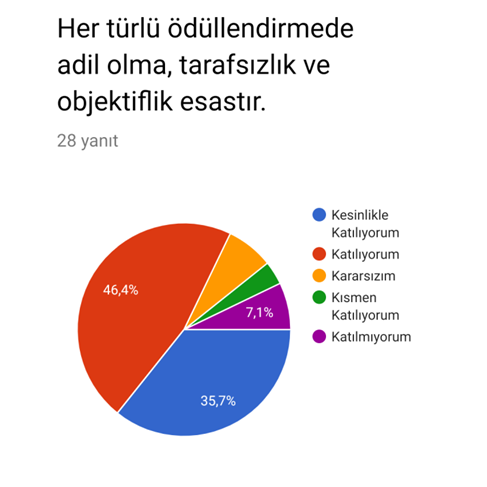 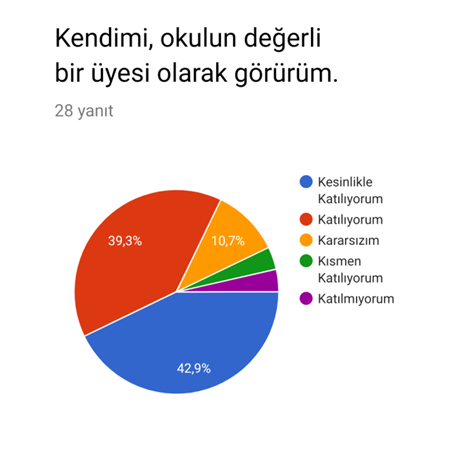 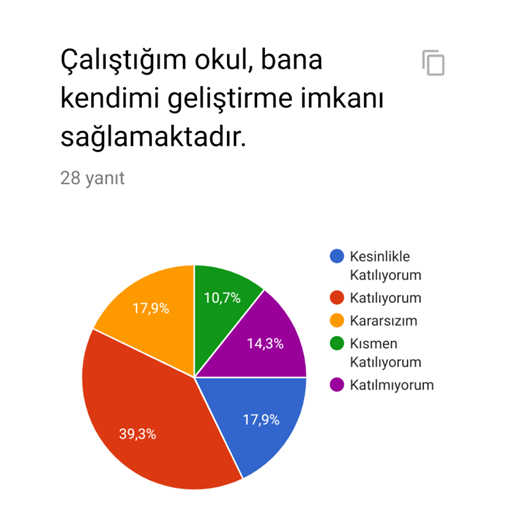 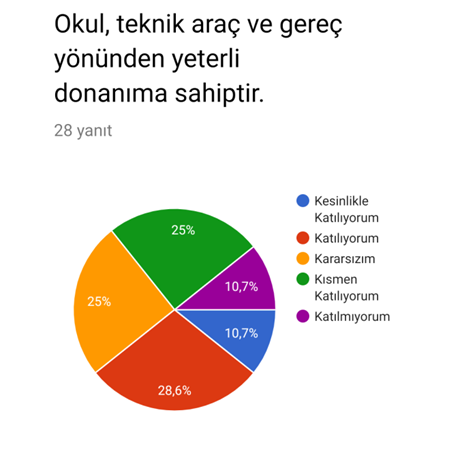 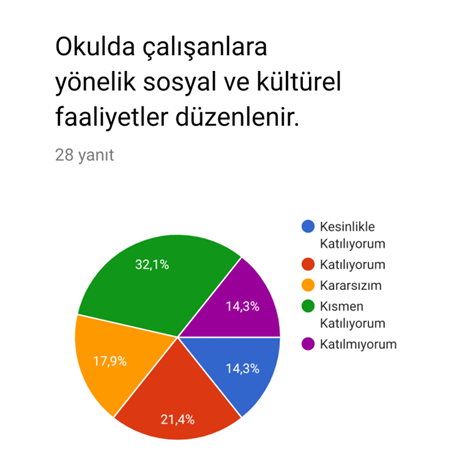 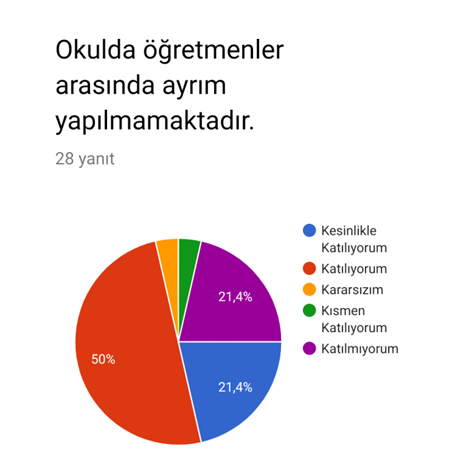 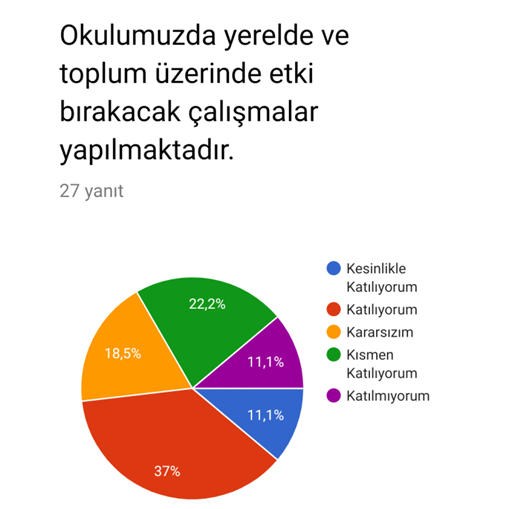 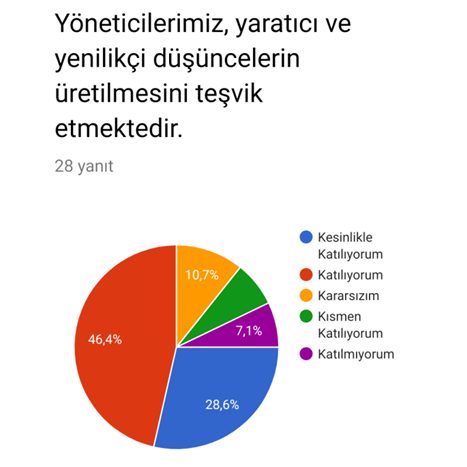 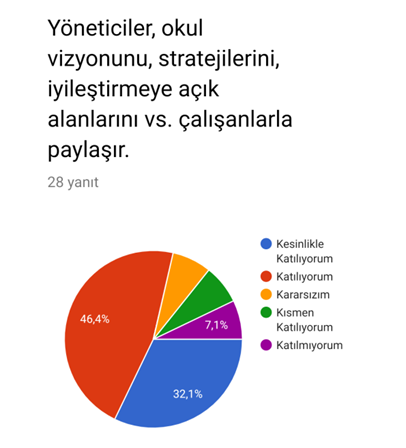 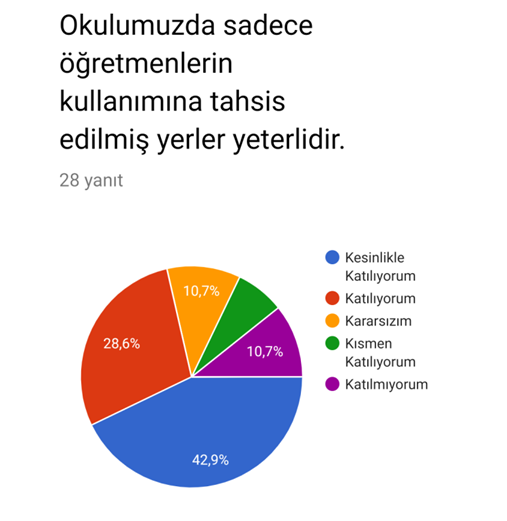 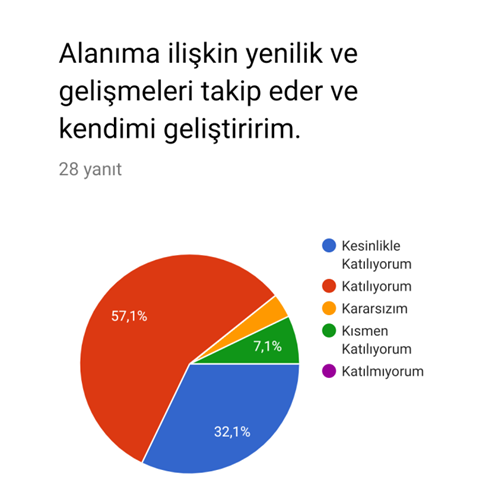 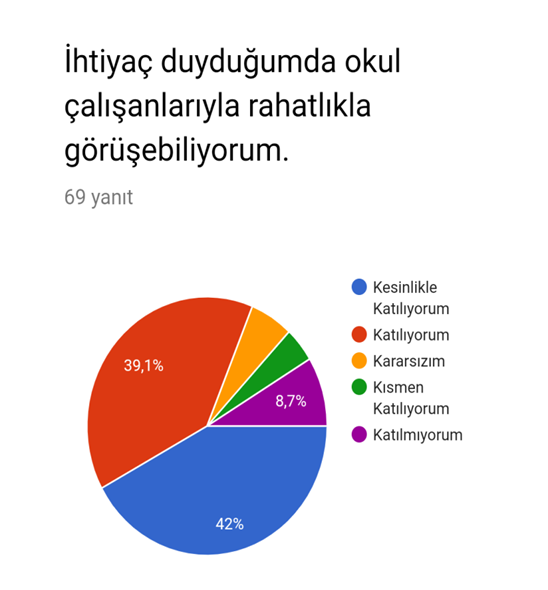 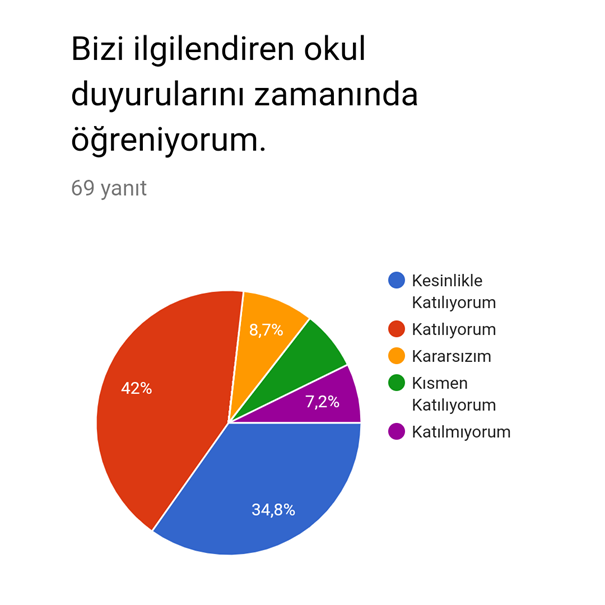 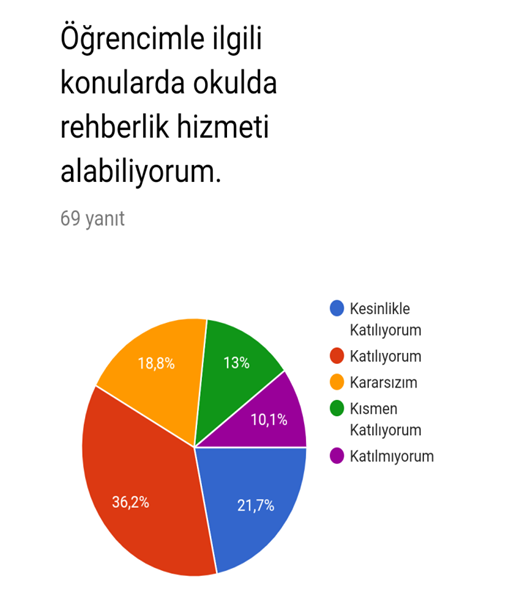 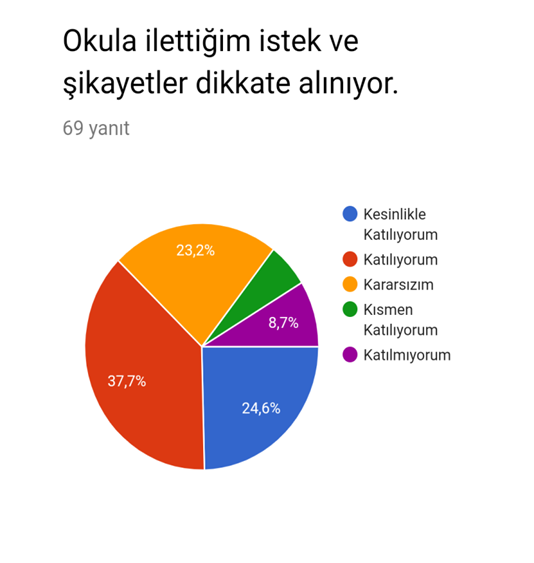 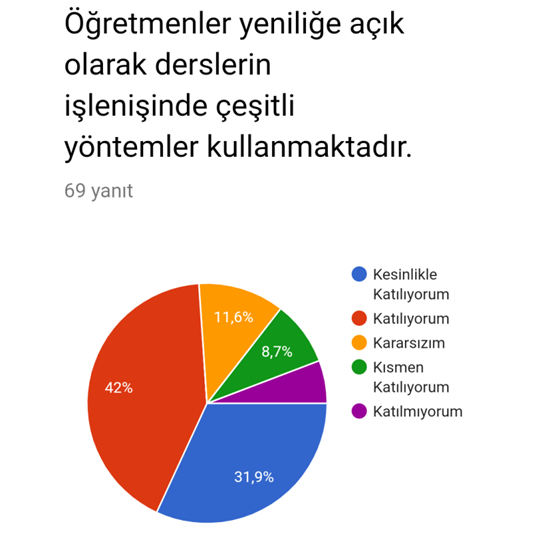 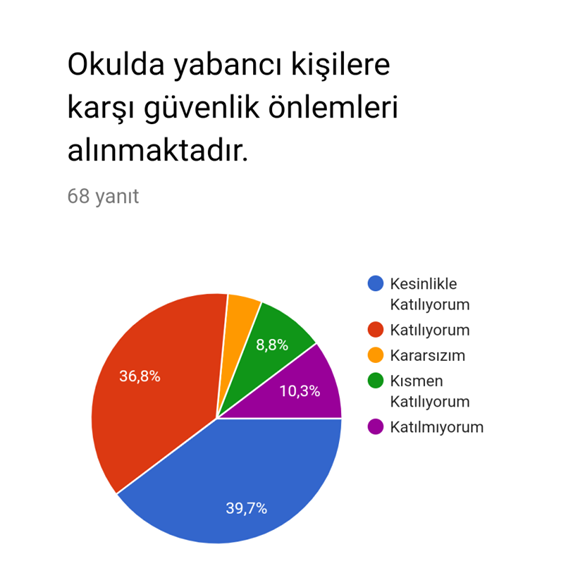 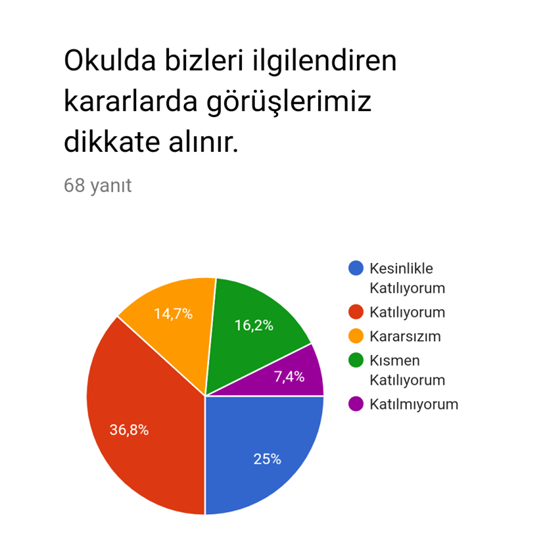 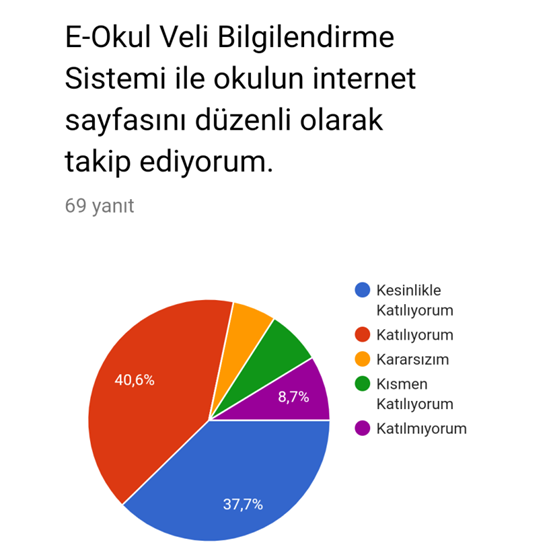 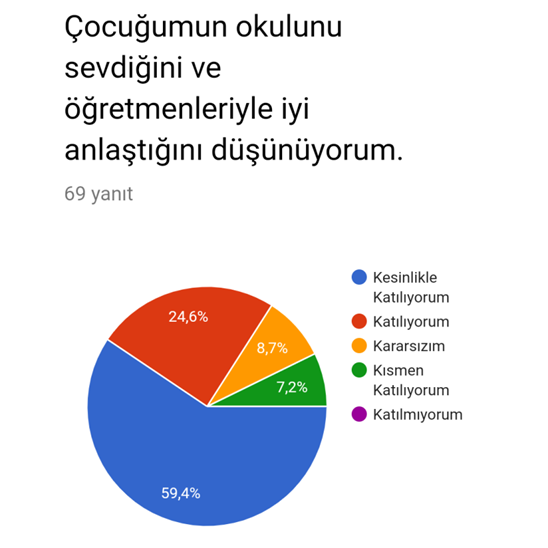 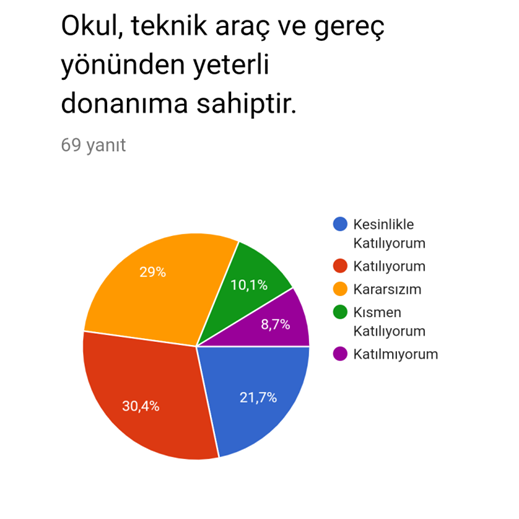 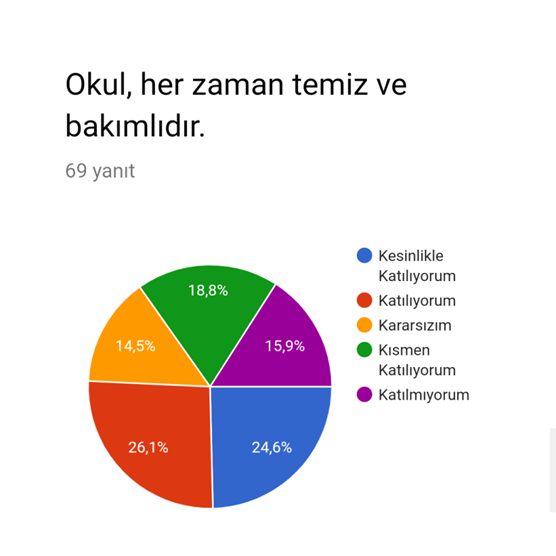 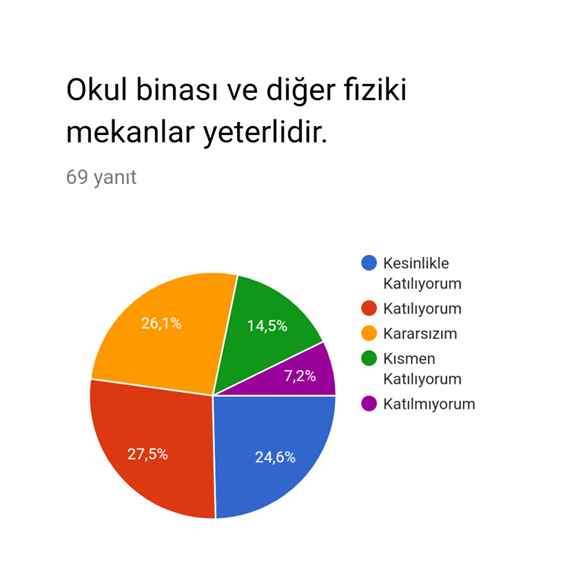 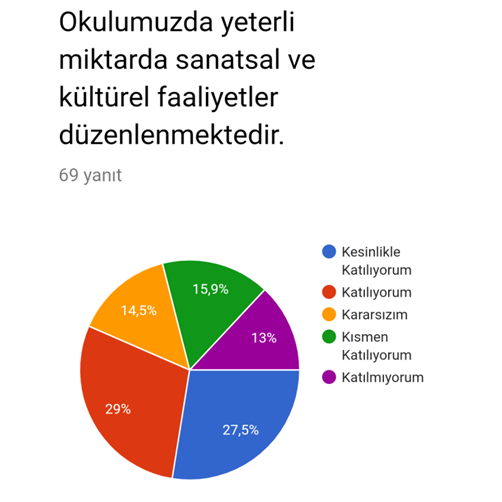 ÖğrencilerSınıf mevcutlarının standartlara uygun olması, kalabalık olmamasıÇalışanlarÖğretmen kadrosunun iyi ve deneyimli kişilerden oluşması ve olumlu iletişim gücüVelilerSosyo-Kültürel Faaliyetlere önem verilmesiBina ve YerleşkeKonum olarak okula ulaşımın kolay olmasıDonanımOkul bahçesinin giriş ve çıkışlarının kontrol altına alınmasıBütçeTeknoloji ve Mali Kaynaklar açısından yeterli düzeyde imkânların olmasıYönetim SüreçleriOkul İdaresinin değişime ve gelişime açık olmasıİletişim SüreçleriOkul İdaresi ve çalışanlar arasındaki iletişimin güçlü olmasıÖğrencilerÖğrenciler arası sosyo-kültürel farklılıklarÇalışanlarBireysel performansların ödüllendirmelerinin okul dışı üst yönetimleri tarafından yapılamamasıVelilerVelilerin eğitim öğretime ilgisiz tutumlarıBina ve YerleşkeOkul binasının üç bloktan oluşması ve farklı etkinliklere uygun olmamasıDonanımSpor Salonunun olmaması / Konferans Salonunun olmamasıBütçeSosyal etkinliklerin çeşitlendirilebilmesi için yeterli kaynağın olmamasıYönetim SüreçleriPersonel verimliliğinin arttırılmasıİletişim SüreçleriOkul veli iletişim sürecinin zor olmasıPolitikEtkin ekip çalışmalarının yapılmasıEkonomikOkul kantinin kiralanması ve okulun en önemli gelir kalemi olmasıSosyolojikDiğer kurum ve kuruluşlarla işbirliği yapılabilmesiTeknolojikÖğrencilerin teknolojik araç gereçleri öğrenmede istekli olmalarıMevzuat-YasalBakanlığın mevzuat çalışmalarına uygun hareket edilmesiEkolojikÇevre duyarlılığına kurum tarafından önem verilmesiPolitikÖğrenci sorunlarında okul idaresinin velilerden yeterli destek görememesiEkonomikÖğrenci velilerinin sosyo ekonomik düzeylerinin yetersiz olmasıSosyolojikOkul dışı öğrenci kontrollerinin yapılamamasıTeknolojikMedya ve dizilerin öğrenciler üzerindeki olumsuz etkileriMevzuat-YasalDeğişen mevzuata uyumun zaman almasıEkolojikÇevre temizliği konusunda bazı öğrencilerin duyarsız davranmasıEğitime ErişimEğitimde KaliteKurumsal KapasiteOkullaşma OranıAkademik BaşarıKurumsal İletişimOkula Devam/ DevamsızlıkSosyal, Kültürel ve Fiziksel GelişimKurumsal YönetimOkula Uyum, OryantasyonSınıf TekrarıBina ve YerleşkeÖzel Eğitime İhtiyaç Duyan Bireylerİstihdam Edilebilirlik ve YönlendirmeDonanımYabancı ÖğrencilerÖğretim YöntemleriTemizlik, HijyenHayatboyu ÖğrenmeDers araç gereçleriİş Güvenliği, Okul GüvenliğiTaşıma ve servis1.TEMA: EĞİTİM VE ÖĞRETİME ERİŞİM1.TEMA: EĞİTİM VE ÖĞRETİME ERİŞİM1Okula devam konusunda yaşanılan sorunların azaltılması2Destekleme ve Yetiştirme Kurslarına katılımı arttırma3Hayat boyu öğrenmeye katılımı teşvik4Okula yeni başlayan tüm öğrencilere uyum eğitimi verme5Okulda öğrencilere temiz ve sağlıklı bir ortam sağlama 2.TEMA: EĞİTİM VE ÖĞRETİMDE KALİTE2.TEMA: EĞİTİM VE ÖĞRETİMDE KALİTE1Öğrencilerin becerilerine uygun kaliteli eğitim ortamı oluşturulması2Öğrenci gelişimini destekleyici rehberlik faaliyetleri3Eğitim öğretim sürecinde sanatsal, sportif ve kültürel faaliyetler4Eğitimde farklı yöntem ve tekniklerin kullanılması5Eğitimi destekleyecek ve geliştirecek projeler geliştirme6Öğretmenlere yönelik hizmet içi eğitimler3.TEMA: KURUMSAL KAPASİTE3.TEMA: KURUMSAL KAPASİTE1Kurum içi iletişimi güçlendirecek etkinlikler yapılması2Öğretmenlere yönelik fiziksel alanların oluşturulması3Donanım ve finansal kaynakların daha iyi yönetilmesi4Demokratik yönetim anlayışının geliştirilmesi5Sivil savunma bilincinin oluşturulmasıNoPERFORMANSGÖSTERGESİMEVCUTHEDEFHEDEFHEDEFHEDEFHEDEFNoPERFORMANSGÖSTERGESİ201820192020202120222023PG.1.1.1Okullaşma oranı%100%100%100%100%100%100PG.1.1.2Okula yeni başlayan öğrencilerden oryantasyon (uyum) eğitimine katılanların oranı (%)%50%55%60%65%70%75PG.1.1.3Bir eğitim ve öğretim döneminde 20 gün ve üzeri devamsızlık yapan öğrenci oranı (%)%4%3%2%1%0%0PG.1.1.4Ders dışı faaliyetlere katılım oranı%12%15%18%19%20%22NoEylem İfadesiEylem SorumlusuEylem Tarihi1.1.2Devamsızlık yapan öğrencilerin tespiti ve erken uyarı sistemi için çalışmalar yapılacaktır.Müdür Yardımcısı 01 Eylül-20 Eylül1.1.3Devamsızlık yapan öğrencilerin velileri ile özel aylık toplantı ve görüşmeler yapılacaktır.Rehberlik ServisiHer ayın son haftası1.1.4Özel eğitime ihtiyaç duyan öğrenci ve ailelerine yönelik RAM’dan destek alınarak eğitim-bilgilendirme faaliyetleri yapılacaktır.Okul Rehber ÖğretmeniHer eğitim öğretim yılında en az 2 kez1.1.5Yeni kayıtla okulumuza gelen öğrencilere yönelik uyum programları yapılacaktır.Okul Uyum Komisyonu01 Eylül – 10 Eylül1.1.6E-Okul verilerinin anlık takibi için veli portalının tanıtım faaliyeti yapılacaktır.Bilişim Teknolojileri ÖğretmeniEkim – Mart Ayları1.1.7EBA Ders Portalının öğrenci ve velilere tanıtımının yapılmasıBilişim Teknolojileri ÖğretmeniEkim – Mart AylarıNoPERFORMANSGÖSTERGESİMEVCUTHEDEFHEDEFHEDEFHEDEFHEDEFNoPERFORMANSGÖSTERGESİ201820192020202120222023PG.2.1.1Okulun proje göstergeleri3467810PG.2.1.2Rehberlik servisi etkinlik göstergeleri101213151618PG.2.1.3Okul veli işbirliği toplantı göstergeleri4678910PG.2.1.4Sanatsal, bilimsel, kültürel ve sportif alanlarda en az bir faaliyete katılım oranı%12%15%16%18%20%22PG.2.1.5Okulun sosyal sorumluluk ile ilgili yaptığı çalışmalara ait göstergeleri2468910PG.2.1.6Kütüphaneden yararlanan öğrenci oranı%56%60%65%70%73%75NoEylem İfadesiEylem SorumlusuEylem Tarihi2.1.1.DYK kapsamında öğrenci ve velilere yönelik kurs içerikleri hakkında bilgilendirme faaliyetleri gerçekleştirilecek.DYK Okul Komisyonu15 Eylül- 15 Ekim2.1.2Türkçe öğretmenleri koordinesinde sınıf rehber öğretmenleri yürütücülüğüyle her öğrencinin aylık en az bir kitap okuması sağlanacaktır.Türkçe Zümresi01 Eylül-20 Eylül2.1.3Yabancı dil öğretimini destekleyecek faaliyetler yapılacaktır. (Tiyatro, drama, söyleşi, diyalog, görsel sunu vb…) Y. Dil ZümresiHer eğitim öğretim yılında en az 1 kez2.1.48. sınıf öğrencilerine yönelik öğrenci koçluğu sistemi etkinleştirilecektir.Okul Rehber ÖğretmeniHer eğitim öğretim yılında en az 2 kez2.1.5İftihar Belgesini alacak öğrencilerin belirlenmesi amacıyla komisyon oluşturulacaktır.Okul İdaresiEylül2.1.6Değerler Eğitimi, Bilimsel ve Akademik Çalışmalar, ulusal ve uluslararası yarışmalar, Sportif başarılar vb. alanlarda öne çıkan öğrencilere iftihar belgesi verilecektir.Belge KomisyonuHer Eğitim öğretim Yılı sonu2.1.7Öğretmenlerin mesleki ve kişisel gelişimlerini desteklemek amacıyla uluslararası projeler hazırlanacaktır.Okul İdaresiEğitim Öğretim yılı içerisinde 2.1.8Matematik eğitiminde öğrenci nitelik ve yeterliliklerinin yükseltilmesi için faaliyetler yapılacaktır.Matematik ZümresiHer eğitim öğretim yılında en az 2 kezNoPERFORMANSGÖSTERGESİPERFORMANSGÖSTERGESİMevcutHEDEFHEDEFHEDEFHEDEFHEDEFNoPERFORMANSGÖSTERGESİPERFORMANSGÖSTERGESİ201820192020202120222023PG.2.2.1Bir eğitim öğretim yılı içerisinde gerçekleştirilen bilimsel, kültürel, sosyal, sportif, sanatsal etkinlik sayısıa) Bilimsel etkinlik sayısı122345PG.2.2.1Bir eğitim öğretim yılı içerisinde gerçekleştirilen bilimsel, kültürel, sosyal, sportif, sanatsal etkinlik sayısıb)Sosyal-Kültürel etkinlik sayısı3457810PG.2.2.1Bir eğitim öğretim yılı içerisinde gerçekleştirilen bilimsel, kültürel, sosyal, sportif, sanatsal etkinlik sayısıc)Sportif etkinlik sayısı579101213PG.2.2.1Bir eğitim öğretim yılı içerisinde gerçekleştirilen bilimsel, kültürel, sosyal, sportif, sanatsal etkinlik sayısıd)Sanatsal etkinlik sayısı122345PG.2.2.2Okul dışı öğrenme ortamlarına (Müze, Ören yeri, Gençlik Merkezi, Tarihi dokular vb.) ziyaret gerçekleştiren öğrenci oranıOkul dışı öğrenme ortamlarına (Müze, Ören yeri, Gençlik Merkezi, Tarihi dokular vb.) ziyaret gerçekleştiren öğrenci oranı234567PG.2.2.3Bir eğitim ve öğretim döneminde bilimsel, kültürel, sanatsal ve sportif alanlarda en az bir faaliyete katılan öğrenci oranıBir eğitim ve öğretim döneminde bilimsel, kültürel, sanatsal ve sportif alanlarda en az bir faaliyete katılan öğrenci oranı%12%15%18%20%22%25PG.2.2.4Okulda açılan sosyal kulüp sayısıOkulda açılan sosyal kulüp sayısı78991010NoEylem İfadesiEylem SorumlusuEylem Tarihi2.2.1.Öğrencilerin talepleri doğrultusunda sosyal kulüplerin kurulması sağlanacaktır.Tüm Öğretmenler01 Eylül-20 Eylül2.2.2Kulüplerin gerçekleştireceği toplum hizmetinin Belirli Gün ve Haftalar Çizelgesi dikkate alınarak planlanması sağlanacaktır.Sosyal Kulüp Sorumlusu Öğretmenler01 Eylül-20 Eylül2.2.37-8. sınıf öğrencilerine yönelik okul tanıtım gezilerinin düzenlenmesiOkul İdaresi – Gezi Kulübü – Sınıf Rehber ÖğretmenleriNisan ayı içerisinde2.2.5Eğitim öğretim yılı içerisinde hijyen eğitimi, sağlıklı beslenme ve obezite, hareketli yaşam konularında eğitimler düzenlenecektir.Okul İdaresiEğitim Öğretim yılı içerisinde2.2.6Beyaz bayrak, beslenme dostu okul projelerine başvuru yapılacaktır.Okul Müdürü koordinesinde tüm öğretmenlerEğitim Öğretim yılı içerisinde2.2.7Çeşitli STK’lar işbirliğinde farkındalık eğitimleri, sosyal ve kültürel etkinlikler düzenlenecektir.Okul İdaresiEğitim Öğretim yılı içerisinde 2.2.8Okul içerisinde Gençlik Spor Müdürlüğü ile işbirliği içerisinde sportif turnuvalar düzenlenecektir.Okul Müdürü koordinesinde tüm öğretmenlerEğitim Öğretim yılı içerisinde2.2.10Tübitak, Erasmus, e-Twining projeleri ile alakalı başvurular yapılacaktır.Okul Müdürü koordinesinde tüm öğretmenlerEğitim Öğretim yılı içerisindeNoPERFORMANSGÖSTERGESİMevcutHEDEFHEDEFHEDEFHEDEFHEDEFNoPERFORMANSGÖSTERGESİ201820192020202120222023PG.3.1.1Öğretmenlerin motivasyonunu arttırmaya yönelik yapılan etkinlik sayısı567788PG.3.1.2Mesleki gelişim faaliyetlerine katılan personel sayısı8910111213PG.3.1.3Öğretmen memnuniyet oranı%55%60%65%70%75%80PG.3.1.7Donatım ihtiyaçlarının giderilme oranı%85%87%90%92%95%97PG.3.1.8Paydaşların karar alma sürecine katılımı için gerçekleştirilen faaliyet sayısı579101112PG.3.1.9Veli toplantılarına katılım oranı%45%55%60%65%70%75NoEylem İfadesiEylem SorumlusuEylem Tarihi3.1.1.Okul idaresi koordinesinde öğretmen motivasyonunu arttırmaya yönelik etkinlikler planlanacaktır.Okul İdaresiHer eğitim öğretim yılında en az 2 kez3.1.2Kurumumuza ataması gerçekleştirilen öğretmenlerin uyum sürecini hızlandırmak için “Hoş geldin Öğretmenim Temalı” etkinlikler düzenlenecektir.Okul Müdürü koordinesinde tüm öğretmenlerEğitim Öğretim yılı içerisinde3.1.3Talep edilen hizmet içi eğitim faaliyetlerini tespit etmek için anket düzenlenecektir. İlgili anket sonuçları insan kaynakları şube müdürlüğüne bildirilecektir.Okul İdaresiEğitim Öğretim yılı içerisinde3.1.4Kurum içerisinde “Proje Kulübü” kurulacaktır.Okul İdaresiEğitim Öğretim yılı içerisinde3.1.5Kararlar yönetişim anlayışıyla hareket edilerek okul toplumunun görüşleri doğrultusunda alınacaktır.Okul Müdürü koordinesinde tüm öğretmenlerEğitim Öğretim yılı içerisinde3.1.6Ulusal-Uluslararası Hareketlilik kapsamında programlara katılan öğretmen(ler) kurum içi bilgilendirme sunumu gerçekleştireceklerdir.Okul Müdürü koordinesinde tüm öğretmenlerEğitim Öğretim yılı içerisinde3.1.7Yıl içerisinde planlanan proje başvurularında görev almak isteyen öğretmenlerin belirlenmesi amacıyla faaliyetler gerçekleştirilecektir.Okul İdaresiEğitim Öğretim yılı içerisindeNoEylem İfadesiEylem SorumlusuEylem Tarihi3.2.1.Okulun özel gereksinimli bireylerin kullanımına yönelik fiziksel eksiklikleri tamamlanacaktır.Okul İdaresiHer eğitim öğretim yılında en az 2 kez3.2.2Eğitim öğretim yılı başında düzenlenen okul aile birliği toplantısında öğrenci başına düşen miktar hesaplanarak duyurusu yapılacaktır.Okul Müdürü koordinesinde tüm öğretmenlerEğitim Öğretim yılı içerisinde3.2.3Okulun fiziki imkanları ve mali kaynaklarına göre Tasarım Beceri Atölyeleri kurulacaktır.Okul İdaresiEğitim Öğretim yılı içerisinde3.2.4Özel gereksinimli öğrenciler için önlemler alınacaktır.Okul İdaresiEğitim Öğretim yılı içerisindeKaynak Tablosu20192020202120222023ToplamKaynak Tablosu20192020202120222023ToplamGenel Bütçe000000Valilikler ve Belediyelerin Katkısı000000Diğer (Okul Aile Birlikleri)150001750019000215002300025500TOPLAM150001750019000215002300025500